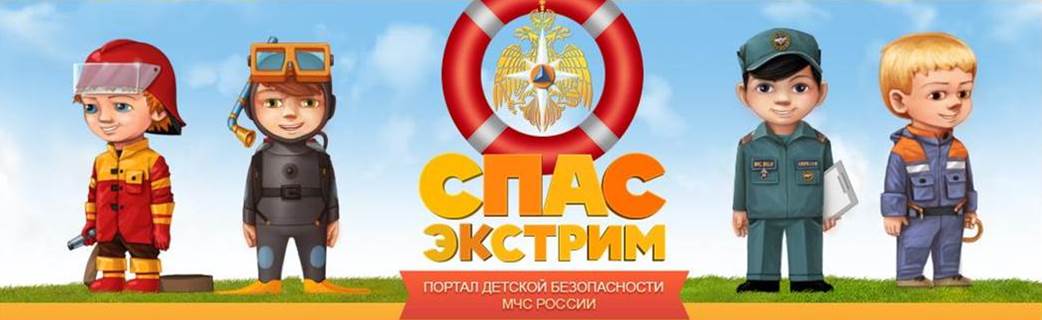 Телефоны экстренных служб в Тольятти.Со всех телефонов операторов сотовой связи (Билайн, Мегафон, МТС):служба «01» - пожарная охрана – тел 112, 101;служба «02» - полиция – тел 102;служба «03» - скорая помощь – тел 103;служба «04» - аварийная газовая служба – тел 104.Звонки со стационарных телефонов:служба «01» - пожарная охрана – тел 01;служба «02» - полиция – тел 02;служба «03» - скорая помощь – тел 03;служба «04» - аварийная газовая служба – тел 04Вызов этих служб с мобильных и стационарных телефонов осуществляется бесплатно.